                                                                               28.09.2022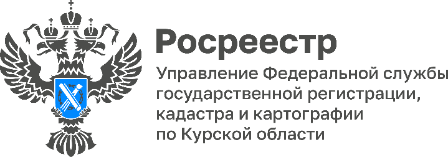 Ответственность за уничтожение геодезических пунктов или в чем заключается их ценность для гражданВ рамках реализации госпрограммы «Национальная система пространственных данных» перед Росреестром стоит задача создать Единую систему управления государственной геодезической сетью, которая позволит повысить точность определения координат и исключить появление новых ошибок. Высокая точность координат позволит качественно выполнить геодезические, картографические и кадастровые работы при строительстве зданий, прокладки гидротехнических сооружений, подземных коммуникаций, создание водозаборов, ливневых канализаций и коммунальных канализаций жилых домов. «В Курской области насчитывается 1 537 геодезических пунктов, из которых 1002 – это пункты государственной геодезической сети (ГГС), 534 – пункты нивелирной сети (ГНС) и 1 пункт гравиметрической сети (ГГрС). В отношении каждого из названных пунктов установлены охранные зоны», - рассказала начальник отдела геодезии и картографии Управления Росреестра по Курской области Наталия Касьянова. Важно напомнить, что такое количество обследованных пунктов связано также с запуском Курским Росреестром информационного проекта #СохранимГеодезическиеПунктыВместе, который нашёл огромный отклик среди интернет-сообщества молодежи, студентов вузов и техникумов. С помощью проекта удалось распространить среди большого количества людей знания о том, что из себя представляет геодезических пункт и зачем их так важно сохранить. Не все жители понимают назначение и важность сохранения геодезических пунктов, вследствие по незнанию или специально, из хулиганских побуждения уничтожают их. За повреждение, уничтожение или снос пунктов физлицо оштрафуют на 5–10 тыс., должностное – на 10–50 тыс., юрлицо – на 50–200 тыс. рублей.Если вам необходимо получить консультацию о наличии геодезических пунктов на вашем земельном участке или объекте капитального строительства, то позвоните на постоянную «горячую линию» Курского Росреестра по телефону: +7 (4712) 51-30-70. Звонки принимаются в рабочие дни в любое время.  